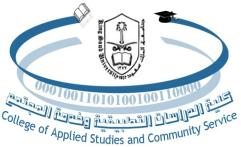                                                                  Sheet #7Question#1:  Write a VB program that takes an array as input an integer from the user and displays the maximum and minimum value. This processing must be in a function procedure and the result should be displayed in the event procedure (button click).also you must display even numbers in this array by subroutine procedure.Question#2:  Write a VB program that takes as input a string and displays the string with every even index of letters capitalized. The processing must be in a subroutine procedure and the result should be displayed in the event procedure (button click).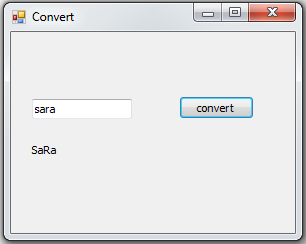 